ПриложениеPUZZLE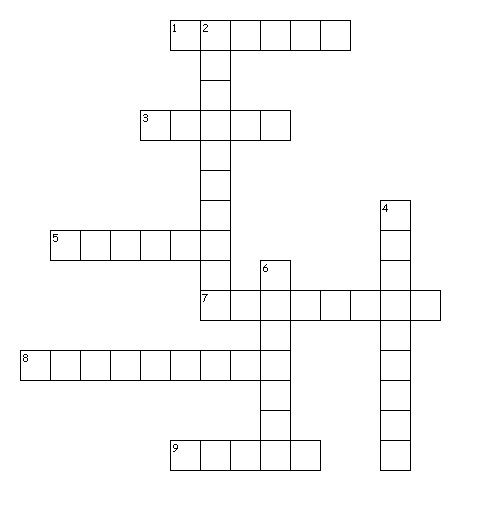 Across1. What do giraffes eat? (plural)3. The emblem of Australia besides kangaroo5. Giraffe's favourite vegetable besides lettuce7. The tiger likes playing in the ..... pool8. What country is that tiger from?9. Which animal likes water?Down2. Koala's food4. How many hours does a koala sleep?6. The tallest animal in the world		Animal RhymesIt has whiskers and rhymes with hat. 					(cat)It lives in the sea and rhymes with park. 				(shark)It eats flies and mosquitoes, and rhymes with log. 		(frog)It slithers around and rhymes with rake. 				(snake)It sings and rhymes with word. 						(bird)It eats grass and rhymes with wow. 					(cow)It lives in the forest and rhymes with near. 			(deer)It lives in the jungle and rhymes with funky. 			(monkey)It lays eggs and rhymes with pen. 					(hen)It’s sneaky and rhymes with socks. 					(fox)It says, ‘oink’, and rhymes with wig. 					(pig)It barks and rhymes with bog. 						(dog)It lives in the forest and rhymes with hair. 			(bear/hare)It lives in the sea and on the land rhymes with deal. 		(seal)The sample of the handout texts(used the information from http://en.wikipedia.org/wiki/Tiger )The tiger is the largest cat species reaching a total body length of up to 3.38m over curves and weighing up to 388.7kg in the wild. Its most recognizable feature is a pattern of black vertical stripes (whose patterns are unique to each individual) on reddish-orange fur with a lighter underside. Tigers have muscular bodies with powerful forelimbs, large heads and long tails.Tigers are carnivorous (eat meat), and hunt on hoofed animals like deer and goats. They are territorial but social animals.The oldest recorded captive tiger lived for 26 years.Tigers once ranged widely across Asia, from Turkey in the west to the eastern coast of Russia. Over the past 100 years, they have lost 93% of their historic range. Today there are only remaining six tiger subspecies (Indian, Indochinese, Amur, Sumatran, Malayan and South China tigers). The global population in the wild is estimated to number between 3,062 and 3,948 individuals.Tigers are strong swimmers and often bathe in ponds, lakes and rivers as a means of keeping cool in the heat of the day. They may cross rivers up to 7km across and can swim up to 29km in a day.The tiger is an endangered species. That is why in the middle of the 20th century people in India, China and Russia do all the best to keep the tiger species. India has Project Tiger. It was created to increase the tiger population and the did it (from 1,200 in 1973 to over 3,500 in the 1990s). Tigers are easy to kept in a Zoo so almost every Zoo has got a tiger.  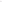 